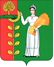 П О С Т А Н О В Л Е Н И ЕАДМИНИСТРАЦИИ ДОБРИНСКОГО МУНИЦИПАЛЬНОГО РАЙОНАЛИПЕЦКОЙ ОБЛАСТИ09. 06. 2021г.		  п.Добринка         			№ 394Об утверждении Положения опроведении мониторинга качествафинансового менеджмента главныхраспорядителей бюджетных средствДобринского муниципального районаВ целях повышения качества управления средствами районного бюджета Добринского муниципального района, осуществляемого главными распорядителями бюджетных средств, руководствуясь Уставом Добринского муниципального района, администрация района постановляет:1. Утвердить Положение о проведении мониторинга качества финансового менеджмента главных распорядителей бюджетных средств Добринского муниципального района.2. Признать утратившим силу постановление администрации Добринского муниципального района от 31.12.2010 года №1152 "Об утверждении Положения о мониторинге и ежегодной оценке деятельности (докладах) главных распорядителей средств районного бюджета на основе системы показателей эффективности и результативности".3. Разместить настоящее постановление на официальном сайте администрации Добринского муниципального района в сети Интернет.4. Контроль за исполнением данного постановления возложить на заместителя главы администрации муниципального района Малыхина О.Н.Глава администрации Добринскогомуниципального района                             					Р.И.ЧенцовЗюзина Ольга Ивановна2 19 53Приложениек постановлениюадминистрации Добринскогомуниципального районаот 09.06.2021 г. № 394ПОЛОЖЕНИЕО ПРОВЕДЕНИИ МОНИТОРИНГА КАЧЕСТВА ФИНАНСОВОГО МЕНЕДЖМЕНТА ГЛАВНЫХ РАСПОРЯДИТЕЛЕЙ БЮДЖЕТНЫХ СРЕДСТВ ДОБРИНСКОГО МУНИЦИПАЛЬНОГО РАЙОНА1. Общие положения1. Настоящее Положение определяет порядок проведения мониторинга качества финансового менеджмента главных распорядителей бюджетных средств Добринского муниципального района (далее - Мониторинг) и формирования ежегодного рейтинга главных распорядителей бюджетных средств Добринского муниципального района (далее - ГРБС) в целях повышения эффективности бюджетных расходов и качества управления средствами районного бюджета.2. Мониторинг включает анализ, оценку процессов и процедур, обеспечивающих результативность и эффективность использования средств районного бюджета Добринского муниципального района и охватывающих все элементы бюджетного процесса (составление проекта бюджета, исполнение бюджета, учет и прозрачность бюджетного процесса).3. Мониторинг проводится управлением финансов администрации Добринского муниципального района (далее - управление финансов) на основании бюджетной отчетности, данных и материалов, представленных ГРБС, а также общедоступных (опубликованных или размещенных на официальных сайтах) сведений.4. Мониторинг осуществляется управлением финансов в отношении ГРБС, имеющих подведомственные муниципальные учреждения.2. Организация проведения Мониторинга1. Мониторинг качества финансового менеджмента ГРБС проводится по показателям, указанным в приложении 1 к настоящему Положению.2. ГРБС в срок до 1 июня года, следующего за отчетным, представляют в управление финансов информацию по форме согласно приложению 2 к настоящему Положению.3. Управление финансов до 20 июня года, следующего за отчетным, подводит итоги результатов Мониторинга и формирует рейтинг ГРБС, который размещается на официальном сайте администрации Добринского муниципального района в сети Интернет.Приложение 1к Положению о проведениимониторинга качествафинансового менеджментаглавных распорядителейбюджетных средств Добринскогомуниципального районаПОКАЗАТЕЛИ МОНИТОРИНГА КАЧЕСТВА ФИНАНСОВОГО МЕНЕДЖМЕНТА ГРБС ЗА ОТЧЕТНЫЙ ФИНАНСОВЫЙ ГОДПриложение 2к Положению о проведениимониторинга качествафинансового менеджментаглавных распорядителейбюджетных средств Добринскогомуниципального района                                  ПЕРЕЧЕНЬ                       ИСХОДНЫХ ДАННЫХ ДЛЯ ПРОВЕДЕНИЯ                МОНИТОРИНГА КАЧЕСТВА ФИНАНСОВОГО МЕНЕДЖМЕНТА                      _______________________________                            (НАИМЕНОВАНИЕ ГРБС)Наименование показателяРасчет показателя (Р)Оценка (Е)Примечание12341. Качество бюджетного планирования1. Качество бюджетного планирования1. Качество бюджетного планирования1. Качество бюджетного планирования1.1. Доля бюджетных ассигнований, представленных в программном видеР = 100 x Sp / S, гдеSp - сумма бюджетных ассигнований ГРБС на отчетный финансовый год, представленная в виде муниципальных программ;S - общая сумма бюджетных ассигнований ГРБС, предусмотренная на отчетный финансовый годЕ = 5, если Р = 100%;Е = 4, если Р от 100 до 90%;Е = 3, если Р от 90 до 80%;Е = 2, если Р от 80 до 70%;Е = 1, если Р от 70 до 60%1.2. Удельный вес муниципальных учреждений, подведомственных ГРБС, выполнивших муниципальное задание не менее чем на 100%, в общем количестве муниципальных учреждений подведомственных ГРБСР = А / В, где:А - количество муниципальных учреждений, подведомственных ГРБС, выполнивших муниципальное задание на 100% в отчетном финансовом году;В - общее количество муниципальных учреждений, подведомственных ГРБС, которым установлены муниципальные задания в отчетном финансовом годуЕ = 3, если Р >= 90%;Е = 0, если Р < 90%1.3. Доля расходов на оплату труда работников административно-управленческого и вспомогательного персонала в фонде начисленной заработной платы труда работников учрежденийР = (А / В) x 100, где:А - расходы на заработную плату за счет местного бюджета работников административно-управленческого и вспомогательного персонала учреждений;В - общие расходы на заработную плату за счет местного бюджета работников учрежденийЕ = 5, если Р < 40%;Е = 0, если Р > 40%1.4. Своевременность представления планового реестра расходных обязательствР - количество дней отклонения даты регистрации сопроводительного письма руководителя ГРБС, к которому приложен плановый реестр расходных обязательств ГРБС на очередной финансовый год и плановый период, в управление финансов от установленной даты представления планового реестра расходных обязательствЕ = 5, если Р = 0;Е = 0, если Р > 01.5. Сроки представления всех необходимых материалов к проекту бюджета на очередной финансовый год и плановый периодР - количество дней отклонения даты регистрации в управлении финансов сопроводительного письма руководителя ГРБС, к которому приложены материалы к проекту бюджета на очередной финансовый год и плановый период, от утвержденной датыЕ = 5, если Р = 0;Е = 0, если Р > 02. Качество исполнения бюджета2. Качество исполнения бюджета2. Качество исполнения бюджета2. Качество исполнения бюджета2.1. Объем не исполненных на конец отчетного финансового года бюджетных ассигнованийР = 100 x (S - R) / S,гдеS - объем бюджетных ассигнований ГРБС в отчетном финансовом году согласно сводной росписи расходов бюджета с учетом внесенных в нее изменений;R - кассовое исполнение расходов ГРБС в отчетном финансовом годуЕ = 5, если Р <= 2,5%;Е = 4, если 2,5 < Р <= 5%;Е = 3, если 5 < Р <= 8%;Е = 2, если 8 < Р <= 10%;Е = 0, если Р > 10%Показатель позволяет оценить объем не исполненных на конец года бюджетных ассигнований. Наличие определенного уровня неисполненных ассигнований (не выше установленного оптимального значения) является допустимым даже при высоком уровне качества управления финансами, осуществляемого ГРБС. Целевым ориентиром для ГРБС является значение показателя, не превосходящее 2,5%2.2. Эффективность управления кредиторской задолженностью по расчетам с поставщиками и подрядчикамиР = 100 x К / R, гдеК - объем кредиторской задолженности по расчетам с поставщиками и подрядчиками в отчетном финансовом году по состоянию на 1 января года, следующего за отчетным;R - кассовое исполнение расходов ГРБС в отчетном финансовом годуЕ = 0,5, если Р <= 5%;Е = (15 - Р) / 20, если 5% < Р <= 15%;Е = 0, если Р > 15%Негативным считается факт накопления значительного объема кредиторской задолженности2.3. Доля расходов на оказание муниципальных услуг, предоставляемых муниципальными автономными учреждениями (МАУ)Р = 100 x Rмау / Rу, где:Rмау - кассовое исполнение расходов ГРБС в отчетном году на оказание муниципальных услуг, предоставляемых МАУ;Rу - кассовое исполнение расходов ГРБС в отчетном году на оказание муниципальных услугЕ = 5, если Р >= 20%;Е = 4, если 15% <= Р < 20%;Е = 3, если 10% <= Р < 15%;Е = 2, если 5% <= Р < 10%;Е = 1, если 0% < Р < 5%;Е = 0, если Р = 0%Положительным считается факт наличия автономных учреждений2.4. Уровень использования субсидий на финансовое обеспечение выполнения муниципального задания бюджетными и автономными учреждениямиP = S / S x 100, гдеSy - кассовые расходы, произведенные бюджетными и автономными учреждениями за счет субсидий на финансовое обеспечение выполнения муниципального задания;S - кассовые расходы ГРБС по перечислению субсидий на финансовое обеспечение выполнения муниципального заданияЕ = 5, если 98% < Р <= 100%;Е = 2, если 90% < Р <= 98%;Е = 0, если Р <= 90%2.5. Динамика роста полученных доходов от приносящей доход деятельности муниципальных учрежденийР = (А / В) x 100, где:А - доходы от приносящей доход деятельности муниципальных учреждений в отчетном финансовом году;В - доходы от приносящей доход деятельности муниципальных учреждений в предыдущем финансовом годуЕ = 5, если Р >= 105%;Е = 4, если Р < 105%;Е = 3, если Р <= 100%;Е = 2, Р <= 95%;Е = 1, если Р <= 90%;Е = 0, если Р <= 85%3. Соблюдение признаков прозрачности бюджетного процесса3. Соблюдение признаков прозрачности бюджетного процесса3. Соблюдение признаков прозрачности бюджетного процесса3. Соблюдение признаков прозрачности бюджетного процесса3.1. Соблюдение сроков представления ГРБС бюджетной отчетностиОценивается соблюдение установленных управлением финансов представления ГРБС бюджетной отчетностиЕ = 5, если отчетность представлена в установленные сроки;Е = 0, если отчетность представлена с нарушением установленных сроков3.2. Наличие правового акта ГРБС об организации внутреннего финансового аудитаОценивается наличие правового акта ГРБС об организации внутреннего финансового аудитаЕ = 2 при наличии правового акта ГРБС об организации внутреннего финансового аудита;Е = 0 при отсутствии правового акта ГРБС об организации внутреннего финансового аудита3.3. Изучение мнения населения о качестве оказания муниципальных услуг в соответствии с установленным порядкомНа официальном сайте администрации муниципального образования в сети Интернет размещены все указанные документыЕ = 2 при наличии;Е = 0 при отсутствии3.4. Размещение на официальном сайте Российской Федерации в сети Интернет для размещения информации о государственных (муниципальных) учреждениях в соответствии с Федеральным законом от 08 мая 2010 года N 83-ФЗ "О внесении изменений в отдельные законодательные акты Российской Федерации в связи с совершенствованием правового положения государственных (муниципальных) учреждений":- информации о регистрации вновь создаваемых учреждений;- размещение общей информации по учреждениям;- размещение муниципальных заданий, доведенных до учреждений;- размещение планов финансово-хозяйственной деятельности учрежденийНа официальном сайте Российской Федерации в сети Интернет для размещения информации о государственных (муниципальных) учреждениях в соответствии с Федеральным законом от 08 мая 2010 года N 83-ФЗ "О внесении изменений в отдельные законодательные акты Российской Федерации в связи с совершенствованием правового положения государственных (муниципальных) учреждений" размещены все указанные документыЕ = 2 при наличии;Е = 0 при отсутствииN п/пНаименование исходных данныхЕдиница измеренияЗначение (заполняется ГРБС)12341Объем бюджетных ассигнований, предусмотренных ГРБС на отчетный финансовый годтыс. руб.2Объем бюджетных ассигнований, предусмотренных ГРБС в рамках муниципальных программ на финансовый годтыс. руб.3Объем бюджетных ассигнований, предусмотренных на оказание муниципальных услуг (выполнение работ) в соответствии с муниципальными заданиями на отчетный финансовый годтыс. руб.4Кассовые расходы ГРБС в отчетном финансовом годутыс. руб.5Кассовые расходы, произведенные бюджетными и автономными учреждениями в отчетном году за счет субсидий на финансовое обеспечение выполнения муниципального заданиятыс. руб.6Объем кредиторской задолженности по расчетам с поставщиками и подрядчиками в отчетном финансовом году по состоянию на 1 января года, следующего за отчетнымтыс. руб.7Общее количество муниципальных учреждений, которым доведены муниципальные задания, в том числе количество учреждений, выполнивших муниципальное задание на 100%ед.8Кассовые расходы ГРБС в отчетном финансовом году на оказание муниципальных услуг, предоставляемых МАУтыс. руб.9Правовой акт ГРБС об организации внутреннего финансового аудитада/нет10Размещение на официальном сайте Российской Федерации в сети Интернет для размещения информации о государственных (муниципальных) учреждениях в соответствии с Федеральным законом от 08 мая 2010 года N 83-ФЗ "О внесении изменений в отдельные законодательные акты Российской Федерации в связи с совершенствованием правового положения государственных (муниципальных) учреждений":- информации о регистрации вновь создаваемых учреждений;- размещение общей информации по учреждениям;- размещение муниципальных заданий, доведенных до учреждений;- размещение планов финансово-хозяйственной деятельности учрежденийда/нет11Изучение мнения населения о качестве оказания муниципальных услуг в соответствии с установленным порядкомда/нет